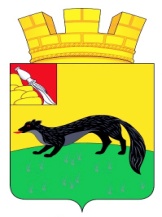 АДМИНИСТРАЦИЯ ГОРОДСКОГО ПОСЕЛЕНИЯ – ГОРОД БОГУЧАРБОГУЧАРСКОГО МУНИЦИПАЛЬНОГО РАЙОНАВОРОНЕЖСКОЙ ОБЛАСТИ ПОСТАНОВЛЕНИЕ от  «31»   мая          2021 г. № 115					     г. БогучарОб организации пожарно-профилактическойработы по  проведению противопожарной пропаганды на территориигородского поселения – город БогучарВ соответствии с Федеральными законами  от 06 октября 2003 года № 131-ФЗ «Об общих принципах организации местного самоуправления в Российской Федерации», от 21 декабря 1994 года № 69-ФЗ «О пожарной безопасности», администрация городского поселения – город Богучар  п о с т а н о в л я е т:1. Утвердить Положение  «Об организации пожарно-профилактической работы по проведению противопожарной пропаганды» на территории городского поселения – город Богучар согласно приложению №1.2. Утвердить план мероприятий по активизации пожарно-профилактической работы в границах городского поселения – город Богучар согласно приложению №2.3. Назначить ответственными за проведение противопожарной пропаганды  в администрации городского поселения – город Богучар: начальника сектора по управлению муниципальным имуществом, ЖКХ и делопроизводству администрации городского поселения – город Богучар Е.Н. Кузнецову, старшего инспектора по работе с обращениями администрации городского поселения – город Богучар Л.А. Ливада.         4. Контроль за выполнением настоящего постановления оставляю за собой.         5. Настоящее постановление вступает в силу со дня его официального опубликования.Глава администрации городскогопоселения - город Богучар                                        И.М. НежельскийПриложение N 1к постановлению администрациигородского поселения - город Богучар от ______2021 г. N____ПОЛОЖЕНИЕо порядке организации и проведения пожарно-профилактической работы в жилом секторе и на объектах с массовым пребыванием людей в границах городского поселения – город БогучарI.	Общие положения1. Положение о порядке проведения противопожарной пропаганды населения городского поселения – город Богучар  мерам пожарной безопасности определяет цели, задачи, порядок и периодичность проведения противопожарной пропаганды  населения мерам пожарной безопасности.2. Основными целями проведения противопожарной пропаганды населения мерам пожарной безопасности и проведения противопожарной пропаганды являются:1) снижение количества пожаров и степени тяжести их последствий;2) совершенствование знаний населения в области пожарной безопасности.2. Основными задачами в сфере проведения противопожарной пропаганды населения городского поселения – город Богучар  являются:1) совершенствование знаний и навыков населения по организации и проведению мероприятий, направленных на предотвращение пожаров, порядку действий при возникновении пожара, изучению приемов применения первичных средств пожаротушения;2) повышение эффективности взаимодействия городского поселения – город Богучар, организаций и населения в сфере обеспечения пожарной безопасности;3) совершенствование форм и методов противопожарной пропаганды;4) оперативное доведение до населения информации в области пожарной безопасности;5) создание условий для привлечения граждан на добровольной основе к деятельности по предупреждению и тушению пожаров, а также участия населения в борьбе с пожарами.Профилактика пожаров - совокупность превентивных мер, направленных на исключение возможности возникновения пожаров и ограничение их последствий;Противопожарная пропаганда - целенаправленное информирование общества о проблемах и путях обеспечения пожарной безопасности, осуществляемое через средства массовой информации, посредством издания и распространения специальной литературы и рекламной продукции, устройства тематических выставок, смотров, конференций и использования других, не запрещенных законодательством Российской Федерации форм информирования населения. Противопожарную пропаганду проводят работники администрации городского поселения – город Богучар, а также руководители учреждений и организаций.II. Организация противопожарной пропаганды1. Администрация городского поселения – город Богучар  проводит противопожарную пропаганду посредством:1) изготовления и распространения среди населения противопожарных памяток, листовок;2) изготовления и размещения социальной рекламы по пожарной безопасности;3) организации конкурсов, выставок, соревнований на противопожарную тематику;4) привлечения средств массовой информации;5) размещение информационного материала на противопожарную тематику на сайте администрации городского поселения – город Богучар  в сети Интернет.2. Учреждениям рекомендуется проводить противопожарную пропаганду посредством:1) изготовления и распространения среди работников организации памяток и листовок о мерах пожарной безопасности;2)размещения в объектах муниципальной собственности (здравоохранения, образования, культуры) уголков (информационных стендов) пожарной безопасности.Ш. Порядок проведения противопожарной пропаганды1.Функции организации противопожарной пропаганды на территории городского поселения – город  Богучар  , возлагаются на городского поселения – город Богучар  .2. Администрация городского поселения – город Богучар, с целью организации пропаганды:1) осуществляет взаимодействие и координирует деятельность организаций, в том числе различных общественных формирований, и граждан;2) информирует население о проблемах и путях обеспечения первичных мер пожарной безопасности;3) осуществляет методическое сопровождение деятельности по обучению населения мерам пожарной безопасности;4) в пределах своей компетенции контролирует реализацию на территории муниципального образования требований нормативных правовых актов, регламентирующих деятельность по противопожарной пропаганде.3. Для организации работы по пропаганде мер пожарной безопасности на территории городского поселения – город Богучар  назначается ответственное должностное лицо.4. Противопожарная пропаганда, как правило, проводится за счет средств городского поселения – город Богучар.Приложение N 2к постановлению администрациигородского поселения – город Богучар  от ______2021 г. N____ПЛАНмероприятий  по активизации пожарно-профилактической работы в границах городского поселения – город Богучар  Привлекать к работе по обучению мерам пожарной безопасности руководителей учреждений	Срок исполнения: постоянно	Исполнитель: администрация городского поселения – город Богучар  Распространение буклетов, памяток по обучению населения правилам пожарной безопасности, действиям в случае пожара.Срок исполнения: постоянно	Исполнители: - начальник сектора по управлению муниципальным имуществом, ЖКХ и делопроизводству администрации городского поселения – город Богучар Е.Н. Кузнецова, - старший инспектор по работе с обращениями Л.А. Ливадагородского поселения – город Богучар  Организовать обучение правилам пожарной безопасности одиноких, престарелых граждан.         Срок исполнения:	ежеквартально         Исполнитель: администрация городского поселения – город Богучар, совместно с центром  социального обслуживания населения на дому. 